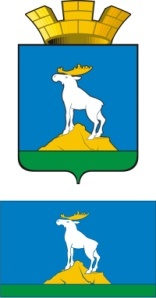 НИЖНЕСЕРГИНСКОЕ ГОРОДСКОЕ ПОСЕЛЕНИЕНИЖНЕСЕРГИНСКОГО МУНИЦИПАЛЬНОГО РАЙОНАСВЕРДЛОВСКОЙ ОБЛАСТИДУМАПЯТЫЙ СОЗЫВ                       ОДИННАДЦАТОЕ ЗАСЕДЕНИЕР Е Ш Е Н И Еот 27.09.2023 г.     № 52г. Нижние СергиО внесении изменений в Положение о муниципальном контроле в сфере благоустройства на территории Нижнесергинского городского поселения, утвержденное решением Думы Нижнесергинского городского поселения от 28.10.2021 № 71 «Об утверждении Положения о муниципальном контроле в сфере благоустройства на территории Нижнесергинского городского поселенияВ соответствии с Федеральным законом от 6 октября 2003 года № 131-ФЗ «Об общих принципах организации местного самоуправления в Российской Федерации», Федеральным законом от 31.07.2020 № 248-ФЗ «О государственном контроле (надзоре) и муниципальном контроле в Российской Федерации», Дума Нижнесергинского городского поселения,    РЕШИЛА:1.	Внести изменения в Положение о муниципальном контроле в сфере благоустройства на территории Нижнесергинского городского поселения, утвержденное решением Думы Нижнесергинского городского поселения от 28.10.2021 № 71 «Об утверждении Положения о муниципальном контроле в сфере благоустройства на территории Нижнесергинского городского поселения:1.1.	Перечень индикаторов риска нарушения обязательных требований при осуществлении муниципального контроля в сфере благоустройства в муниципальном образовании, изложить в новой редакции (прилагается).2.	Настоящее решение опубликовать в Муниципальном вестнике Нижнесергинского городского поселения и обнародовать путем размещения полного текста через сеть (Интернет) на официальном сайте Думы Нижнесергинского городского поселения.3.	Контроль исполнения настоящего решения возложить на постоянную комиссию Думы Нижнесергинского городского поселения по социальному развитию, охране окружающей среды и аграрным вопросам.Председателя ДумыНижнесергинскогогородского поселения					А.А. ЯковлевГлава Нижнесергинскогогородского поселения					А.М. ЧекасинПеречень индикаторов риска нарушения обязательных требований при осуществлении муниципального контроля в сфере благоустройства в муниципальном образованииИндикаторами риска нарушения обязательных требований при осуществлении муниципального контроля в сфере благоустройства в муниципальном образовании являются:	1. поступление в орган муниципального контроля обращений граждан, юридических лиц, сведений от органов государственной власти, органов местного самоуправления, из средств массовой информации, сети «Интернет», которые могут свидетельствовать о наличии признаков несоответствия объектов муниципального контроля обязательным требованиям, установленным Правилам благоустройства, таких как:	наличие мусора и иных отходов производства и потребления на прилегающей территории или на иных территориях общего пользования;	наличие на прилегающей территории карантинных, ядовитых и сорных растений, порубочных остатков деревьев и кустарников;	наличие самовольно нанесенных надписей или рисунков на фасадах нежилых зданий, строений, сооружений, на других стенах зданий, строений, сооружений, а также на иных элементах благоустройства и в общественных местах;	наличие препятствующей свободному и безопасному проходу граждан наледи на прилегающих территориях;	наличие сосулек на кровлях зданий, сооружений;	наличие ограждений, препятствующих свободному доступу маломобильных групп населения к объектам образования, здравоохранения, культуры, физической культуры и спорта, социального обслуживания населения;	уничтожение или повреждения специальных знаков, надписей, содержащих информацию, необходимую для эксплуатации инженерных сооружений;	осуществление земляных работ без разрешения на их осуществление либо с превышением срока действия такого разрешения;	создание препятствий для свободного прохода к зданиям и входам в них, а также для свободных въездов во дворы, обеспечения безопасности пешеходов и безопасного пешеходного движения, включая инвалидов и другие маломобильные группы населения, при осуществлении земляных работ;	размещение транспортных средств на газоне или иной озелененной, или рекреационной территории, размещение транспортных средств на которой ограничено Правилами благоустройства;	удаление (снос), пересадка деревьев и кустарников без порубочного билета или разрешения на пересадку деревьев и кустарников, в случаях, когда удаление (снос) или пересадка должны быть осуществлены исключительно в соответствии с такими документами;	выпас сельскохозяйственных животных и птиц на территориях общего пользования.	2. Наличие 2-х и более протоколов об административных правонарушениях, составленных в течение календарного года в отношении контролируемого лица по результатам контрольных (надзорных) мероприятий, проведенных в рамках муниципального контроля в сфере благоустройства.	3. Выявление фактов непринятия контролируемым лицом, получившим предостережение о недопустимости нарушения обязательных требований в сфере благоустройства, мер по обеспечению соблюдения данных требований.Утвержден решениемДумы Нижнесергинскогогородского поселенияНижнесергинскогомуниципального районаСвердловской областиот 27.09.2023 № 52